Publicado en 28040 el 25/10/2011 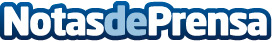 Tu boda "Michelín" en el SH Valencia PalaceLa celebración de una boda es un evento muy especial y cada vez està cobrando mayor importancia, es por ello que SH Valencia Palace apuesta por equipos de asesores para hacer las delicias de todos sus comensales en todos los sentidosDatos de contacto:Beatriz Sabalete PastorMarketing Online915 67 59 00Nota de prensa publicada en: https://www.notasdeprensa.es/tu-boda-michelin-en-el-sh-valencia-palace Categorias: Valencia Celebraciones http://www.notasdeprensa.es